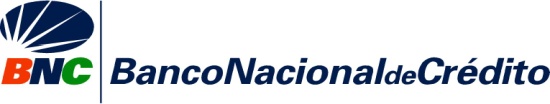 Caracas,       de       de      Señores: Banco Nacional de Crédito, C.A. Banco UniversalPresente, Nosotros,      , de nacionalidad      , mayor(es) de edad, domiciliado(s) en      , titular(es) de la(s) Cédula(s) de Identidad número(s)      , e inscrito(s) en el Registro de Información Fiscal (RIF) bajo el (los) número(s)      , respectivamente, por medio de la presente solicitamos al Banco Nacional de Crédito, C.A. Banco Universal que proceda a abrir una cuenta      , a nombre de la sociedad mercantil en formación      , para lo cual procedemos a realizar un depósito por la cantidad de       Bolívares (Bs.      ), correspondiente al monto del capital pagado conforme a lo establecido en el borrador del Acta Constitutiva y Estatutos Sociales consignado. Igualmente, autorizamos al Banco Nacional de Crédito, C.A. Banco Universal, para que mantenga bloqueada la referida cuenta contra débitos y créditos, hasta que sean consignados el original y la fotocopia del Acta Constitutiva y Estatutos Sociales debidamente registrado, así como del Registro de Información Fiscal (RIF) emitido por el Servicio Nacional Integrado de Administración Aduanera y Tributaria (SENIAT). En caso de no presentar al Banco los documentos faltantes en un plazo de ciento veinte (120) días continuos, contados a partir de la fecha en que se proceda a abrir la cuenta solicitada, autorizamos al Banco Nacional de Crédito, C.A. Banco Universal para que proceda a cerrarla y para que emita el (los) respectivo(s) cheque(s) de gerencia a nombre de las personas identificadas como aportantes del capital en el borrador del Acta Constitutiva y Estatutos Sociales consignado, en la misma proporción que allí se hubiere señalado.Atentamente,Pulgar Derecho					            Pulgar DerechoNombre: Nombre:Firna:Firma:C.I. C.I. Huella Dactilar:Huella Dactilar: